Numerical patternsFinite sums In the figure above it is observed that the sum of the first 12 natural numbers is               13 x 12 =  78.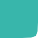 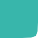 2a) Calculate 1 + 2 + 3 + 4 + 5 + 6 + 7 + 8 + 9 + 10 + 11 + 12 + 13.Calculate the sum of the first 500 natural numbers.Use the finite sums function of the calculator to calculate the sums of the previous sections.Generalize the results obtained.Find the following sums:Sum of the first 500 even numbers.Sum of the first 100 multiples of 3.Sum of the first 100 perfect squares.Sum of the first 50 perfect cubes.e) 8 + 9 + 10 + ..... + 100 =.f) 1 – 2 + 3 – 4 + 5 – 6 + ..... + 99 – 100 =.g) – 4 + 5 – 6 + ..... + 99 – 100 + 101 =.Sum of the first 20 terms of the succession 2, 4, 8, 16, 32, 64, 128…This teaching material is written by the Federación Española de Sociedades de Profesores de Matemáticas (FESPM) and other authors.You can use and alter the teaching material for educational purposes, however the use of it for the purpose of sales is prohibited.